Os avanços e desafios para conseguir a vacina contra a covid-19QUANDO A ARTE SE UNE NA LUTA CONTRA O CORONAVÍRUSO POA ESTUDIO, SEDIADO EM CÓRDOBA, ADAPTOU GRANDES OBRAS DA PINTURA À REALIDADE ATUAL, PARA UMA MAIOR CONSCIENCIALIZAÇÃO SOBRE O TEMA.AS MENINAS, PINTURA DE DIEGO VELÁZQUEZ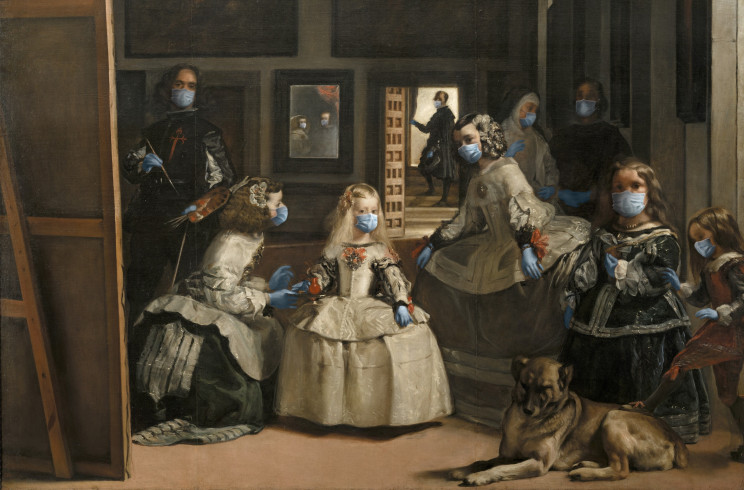 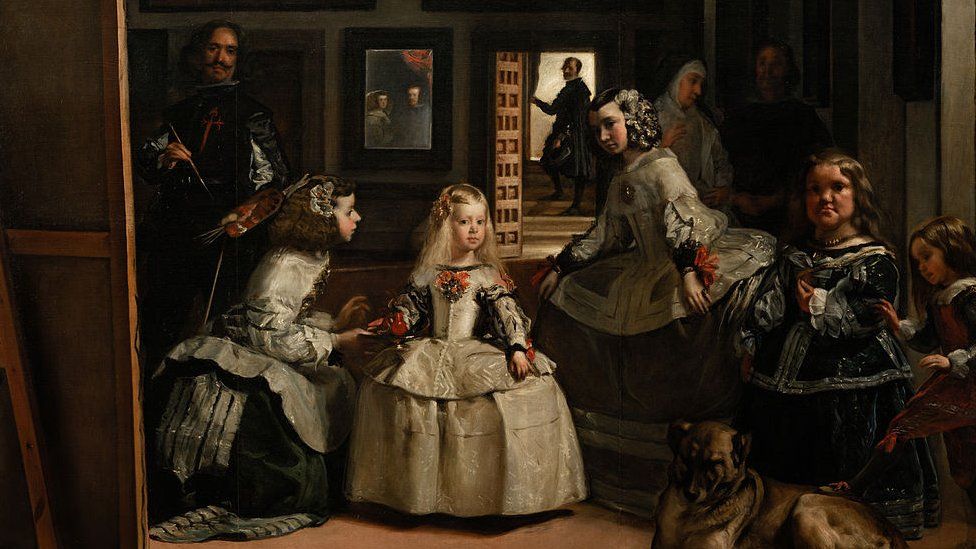 AUTORRETRATO / PABLO PICASSO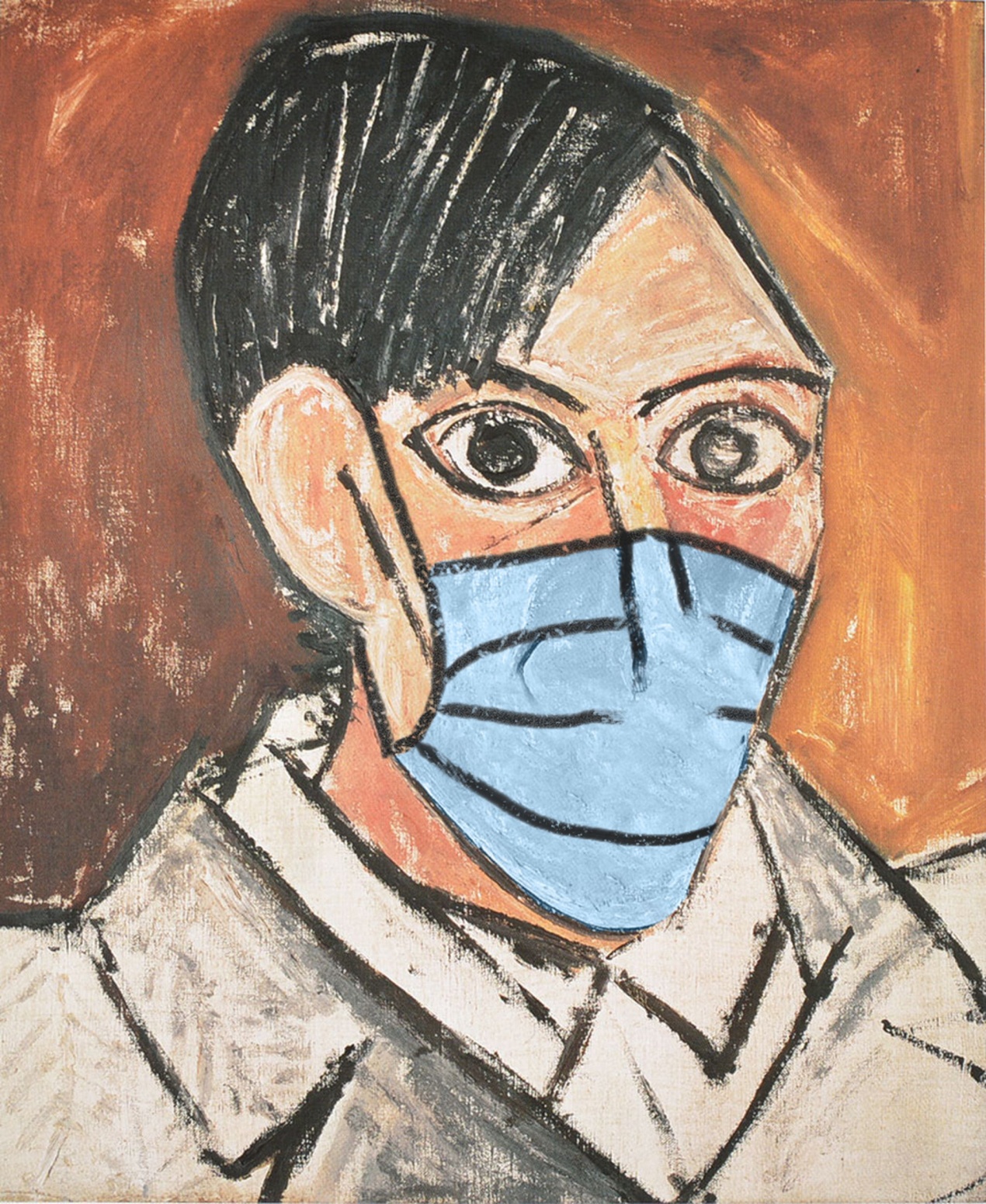 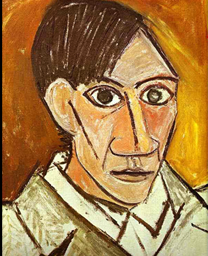 O GRITO / EDVARD MUNCH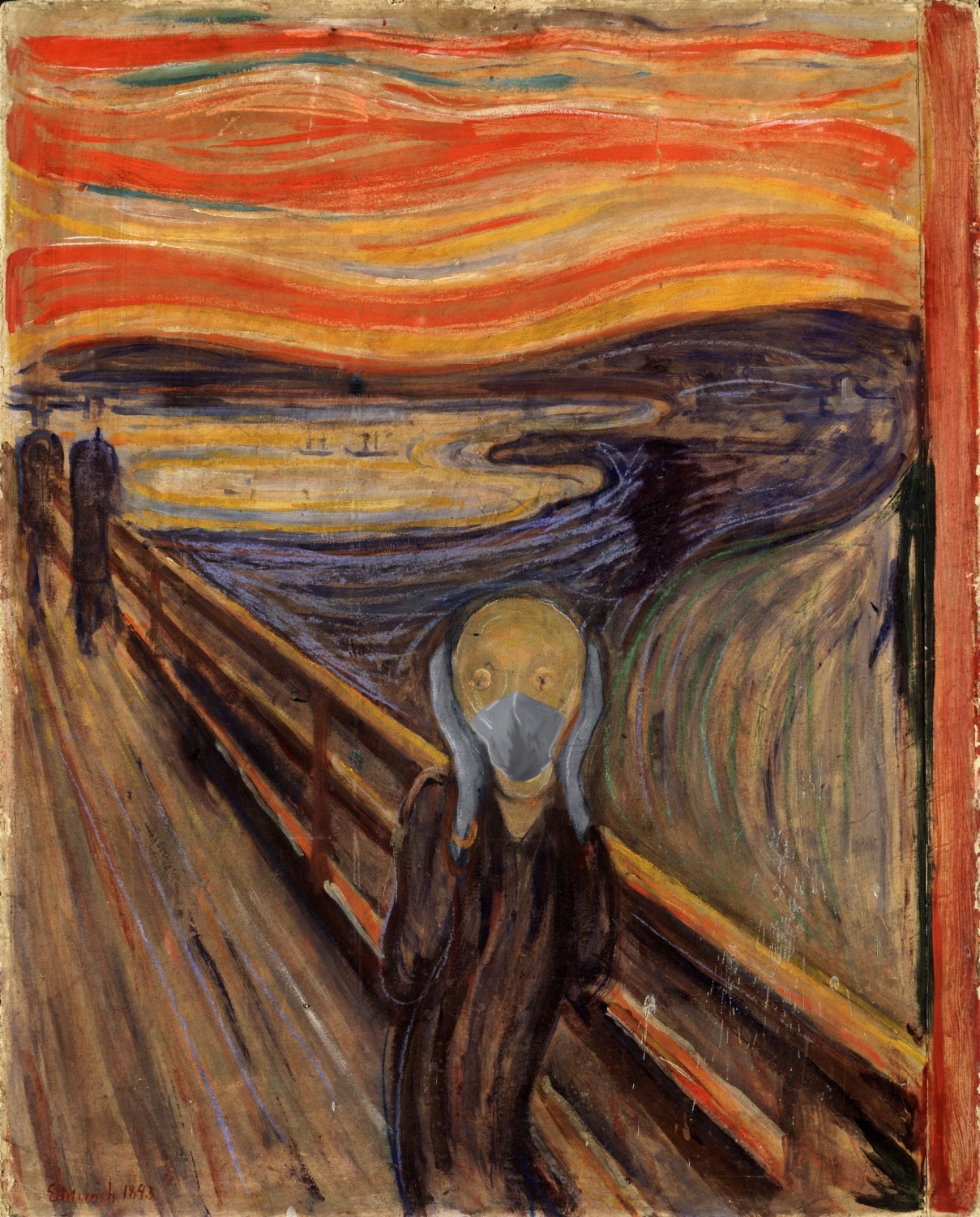 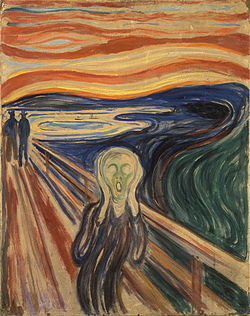 A MOÇA COM O BRINCO DE PÉROLA / JOHANNES VERME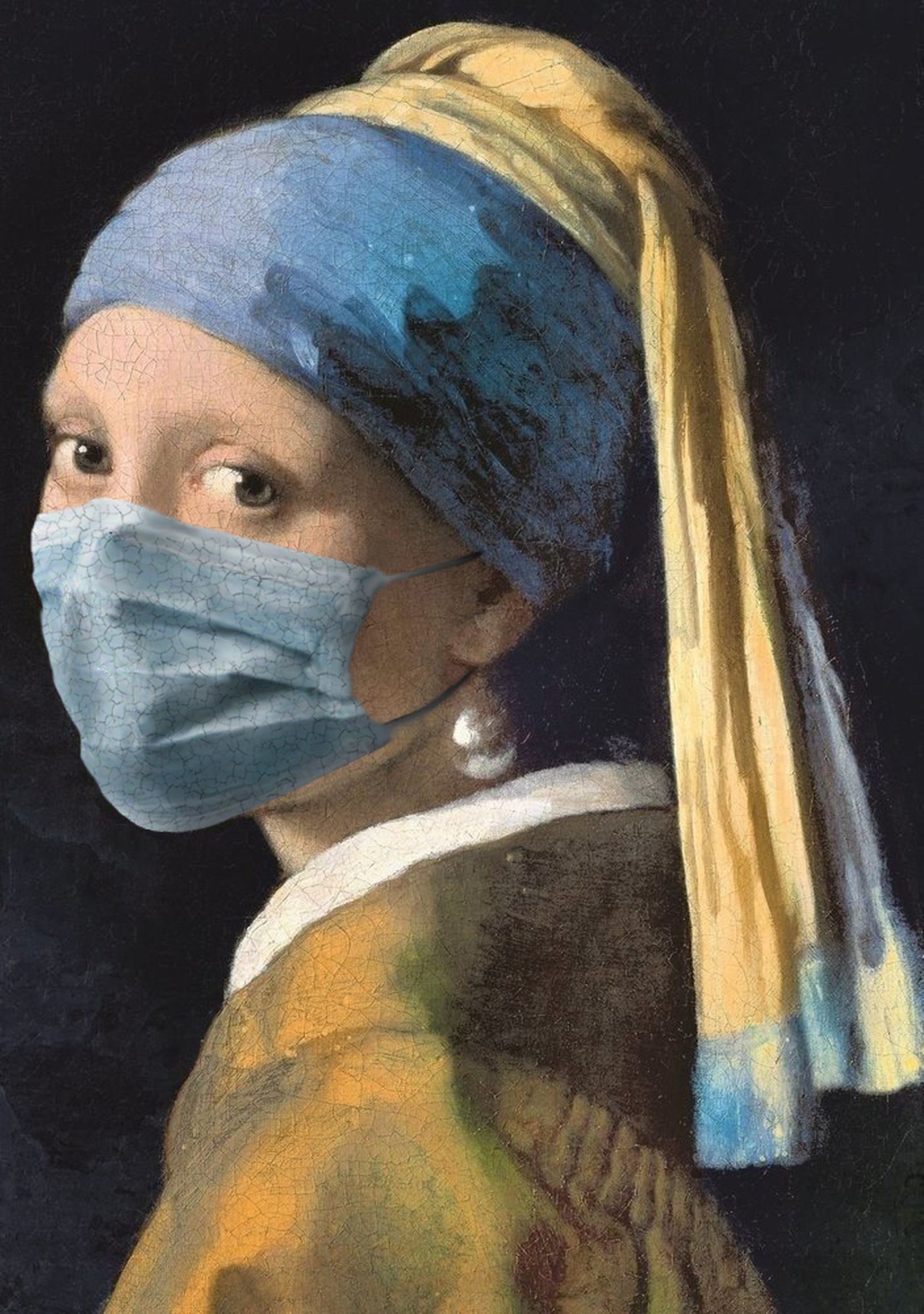 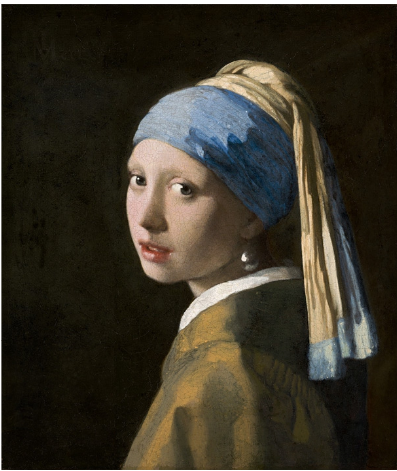 MONA LISA / LEONARDO DA VINCI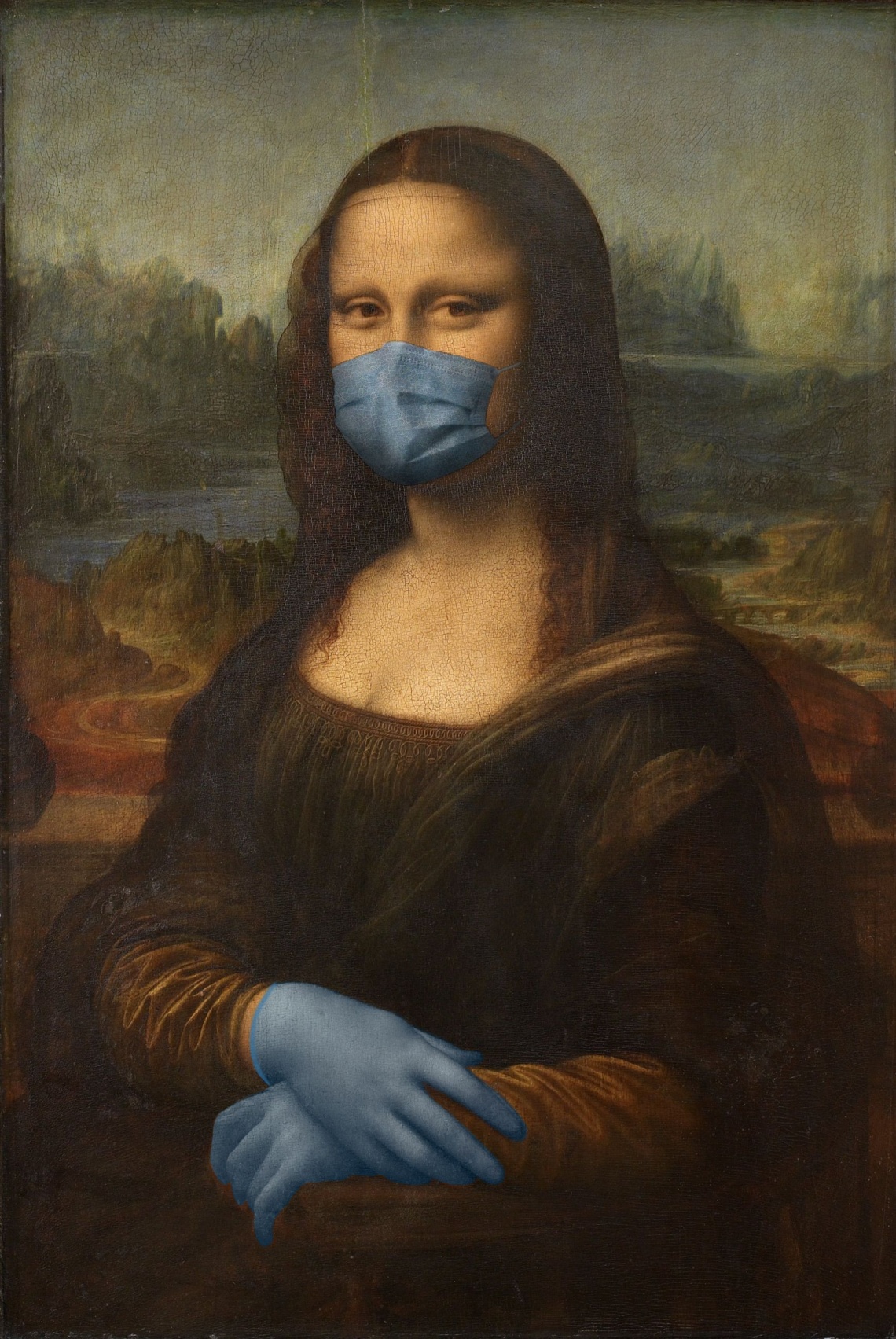 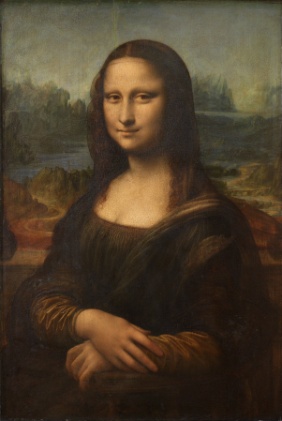 PROPOSTA: 	ESCOLHA UMA DAS OBRAS APRESENTADAS NESTA CULT. 	OBSERVE-A ATENTAMENTE. PERCEBA OS SENTIMENTOS QUE ELA DESPERTA EM VOCÊ. 	EM SEGUIDA, PREENCHA O QUADRO DE APRECIAÇÃO DA OBRA. ANALISANDO A OBRA DE ____________________NOME DO ARTISTANOME DA OBRAA QUEM O ARTISTA HOMENAGEIA?______________________________________________
______________________________________________QUAL É O TAMANHO DA OBRA?ONDE ESTÁ A OBRA?QUANDO ELA FOI PINTADA?ESCREVA TODOS OS ELEMENTOS QUE VOCÊ VÊ NA OBRA. ______________________________________________
______________________________________________
______________________________________________QUAIS FORAM AS CORES UTILIZADAS? ______________________________________________
______________________________________________O QUE VOCÊ SENTIU AO VER A OBRA? ______________________________________________
______________________________________________